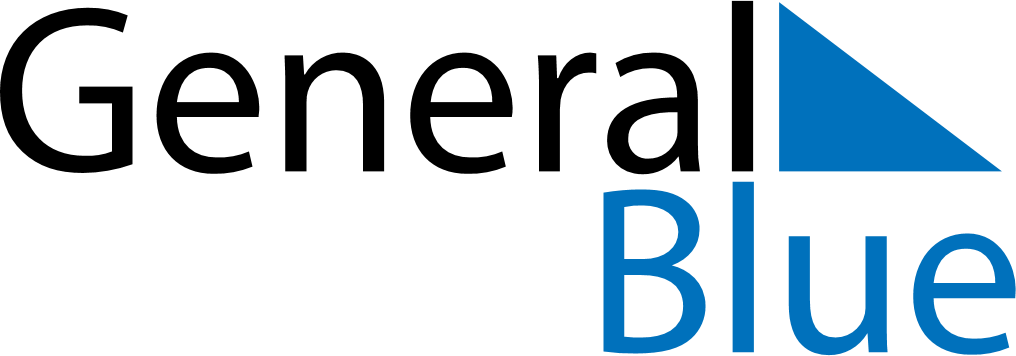 November 1871November 1871November 1871November 1871November 1871SundayMondayTuesdayWednesdayThursdayFridaySaturday123456789101112131415161718192021222324252627282930